        муниципальное бюджетное дошкольное образовательное учреждение детский сад № 8 «Звёздочка» 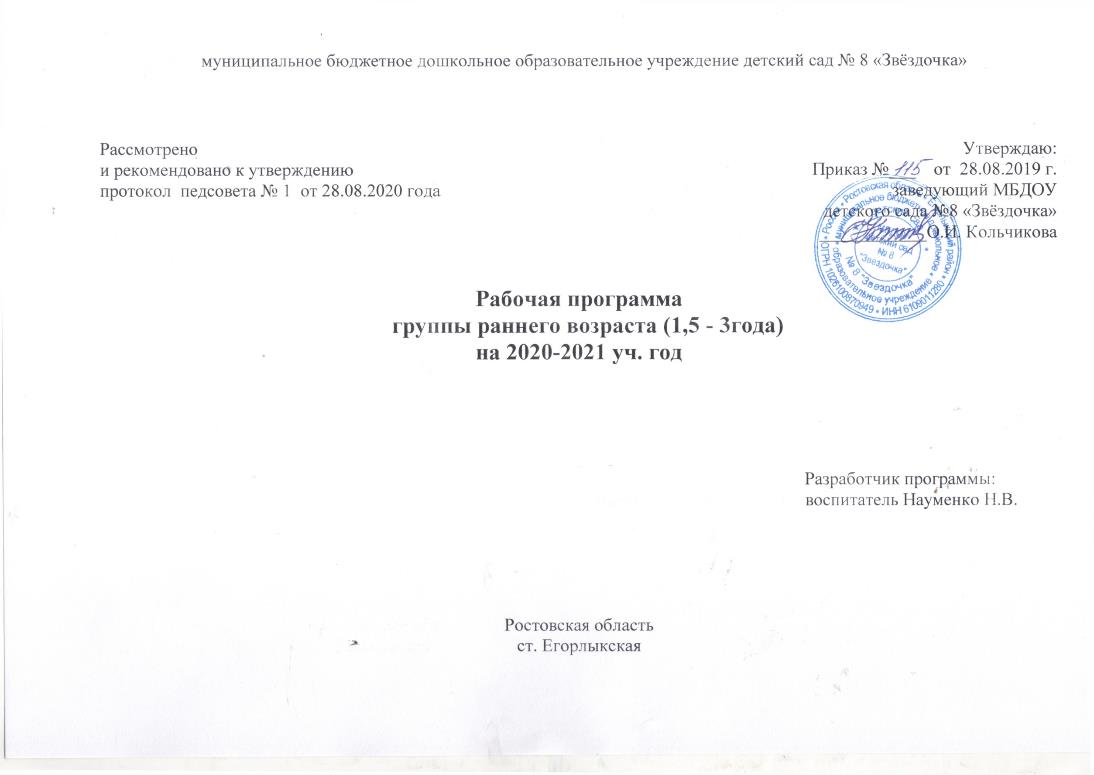 Рабочая программа    группы раннего возраста (1,5 - 3года)на 2020-2021 уч. год                                                                                                                                               Разработчик программы:                                                                                                                                                     воспитатель Науменко Н.В.Ростовская областьст. ЕгорлыкскаяСодержаниеЦелевой раздел1.1.Пояснительная записка.   1.2.Цели и задачи программы . Возрастные характеристики развития детей  3 года жизни.  1.4.Планируемые результаты освоения программы   1.4.1.Целевые ориентиры освоения программы в раннем возрасте Содержательный раздел 2.1. Общие образовательные  задачи 2.2 Социально-коммуникативное развитее 2.3 Познавательное развитие 2.4 Речевое развитие2.5 Художественно - эстетическое развитиеФизическое развитие 3.Организационный раздел  3.1.Режим и распорядок дня3.2. Проектирование образовательной деятельности 3.3. Взаимодействие  с родителями.Предметно-развивающая среда.Учебно-методическое сопровождение .Часть, формируемая участниками образовательных отношений(проекты, кружки ,региональный компонент, приоритетное направление, традиции  группы)Приложения:1.  Перспективно - тематическое планирование содержания организованной деятельности детей по освоению образовательных областей. 2. Мониторинг динамики развития и саморазвития воспитанника как индивидуальности.Целевой раздел1.1.Пояснительная записка    Рабочая  программа по развитию детей   группы раннего возраста  (Далее - Программа) разработана в соответствии с примерной основной общеобразовательной программой детского сада №8 «Звёздочка», в соответствии с введёнными  в действие ФГОС ДО.      Программа определяет содержание и организацию образовательного процесса группы раннего возраста муниципального бюджетного дошкольного образовательного учреждения детского сада №8 «Звёздочка» (Далее МБДОУ)Данная Программа  разработана в соответствии со следующими нормативными документами:Закон  "Об образовании в Российской Федерации"29.12.2012 N 273-ФЗПриказ Минобразования и науки РФ от 30.08.2013г. № 1014 « Об утверждении Порядка организации  и осуществления образовательной деятельности по основным общеобразовательным программам – образовательным программам дошкольного образования»Санитарно-эпидемиологические правила и нормативы СанПиН 2.4.1.3049-13  «Санитарно-эпидемиологические требования к устройству, содержанию и организации режима работы в дошкольных образовательных организаций» (утв. постановлением Главного государственного санитарного врача РФ от 15 мая 2013 г. № 26);Изменения к СанПин,  введенные в действие с 20 сентября 2015 года постановлением главного государственного санитарного врача Российской Федерации от 27 августа 2015 года № 41Приказ Минобразования и науки РФ от 17.10.2013г. № 1155 «Об утверждении  Федерального Государственного Образовательного Стандарта Дошкольного Образования»  (ФГОС  ДО)Устав ДОУОсновная образовательная программа  МБДОУ детского сада № 8 «Звёздочка»Комплексная образовательная программа «Теремок» для детей раннего дошкольного возраста Богоявленской М.Е., Бурениной А.И., Васюковой Н.Е., Волосовец и др.     Ведущей целью рабочей Программы  является создание в дошкольном учреждении благоприятных условий, способствующих развитию неповторимой индивидуальности каждого воспитанника. Программа ориентирована на создание в дошкольной образовательной организации оптимальных условий для амплификации социокультурного опыта ребенка с учетом его индивидуальных особенностей и образовательного запроса семьи. Программа имеет стратегический, комплексный, инновационный и вариативный характер. Соответствует ФГОС ДО. Описывает целевые ориентиры, ключевые задачи, базисное содержание пяти образовательных областей: «Социально-коммуникативное развитие», «Познавательное развитие», «Речевое развитие», «Художественно-эстетическое развитие», «Физическое развитие». В качестве профессиональных «инструментов» предлагает вариативную модель социокультурной образовательной среды и алгоритм ее организации, модель развития взаимоотношений педагога и детей, технологию проектирования содержания образовательной деятельности. Целевой раздел определяет ключевые цели и задачи, принципы и подходы к формированию программы, возрастные характеристики развития детей и планируемые результаты освоения Программы в виде целевых ориентиров.В содержательном разделе представлено описание:модулей образовательной деятельности в соответствии с направлениями развития ребенка в пяти образовательных областях: социально - коммуникативного, познавательного, речевого, художественно-эстетического и физического развития.Реализация содержания образовательных областей осуществляется в следующих видах детской деятельности:коммуникативная (общение и взаимодействие со взрослыми и другими детьми);игровая (народные, подвижные, первые сюжетно-ролевые и др. игры); двигательная  (овладение основными движениями);познавательно -исследовательская, в т.ч. экспериментирование; самообслуживание и элементарный бытовой труд (в помещении и на улице);Изобразительная (рисование, лепка, аппликация);музыкальная (восприятие музыкальных произведений, пение, музыкально-ритмические движения, игры на детских музыкальных инструментах);театрализованная (театр кукол, пальчиковый, теневой, настольный, бибабо и др.); конструирование из разного материала (строительного, бытового, природного) и др.;восприятие фольклора и произведений разных видов искусства - художественной литературы, народной игрушки, живописи, книжной графики (иллюстрации), скульптуры малых форм, фотографии, музыки, театра и др.Для успешной реализации Программы используются  следующие организационные формы: культурно-гигиенические процедуры в течение дня,прогулки и тематические экскурсии (с участием родителей), игры-забавы,игры-занятия (игровые образовательные ситуации), игры с правилами (подвижные, дидактические), свободные игры (поддержка становления и развития сюжетно-ролевой игры),ситуационные беседы (разговоры педагога с детьми), экспериментирование, развивающие занятия, связанные с организацией таких видов детской деятельности, как познание окружающего мира, конструирование, лепка, рисование, аппликация, труд в природе,моделирование жизненных ситуаций, связанных с культурными практиками, в т.ч. основами безопасности жизни и здоровья и др.Все формы, способы, методы и средства реализации Программы призваны обеспечивать активное участие ребенка в образовательном процессе в соответствии с его возможностями и интересами, поддерживать личностно-развивающий характер общения и взаимодействия.      При подборе форм, методов, способов достижения планируемых образовательных результатов учитываются общие характеристики развития детей и образовательные задачи данного возрастного периода.     Организационный раздел представляет систему условий реализации образовательной деятельности, необходимых и достаточных для достижения целей  Программы, планируемых  результатов освоения ее содержания в виде целевых ориентиров, описывает особенности организации образовательной деятельности и взаимодействие  с семьями воспитанников.  1.2.Цели и задачи программы Цель программы  – создание мотивирующей образовательной среды для освоения ребенком социокультурного опыта по вектору амплификации развития с учетом его возрастных возможностей, индивидуальной особенности и образовательного запроса его семьи.Задачи программы:Поддержка у каждого ребенка чувства базового доверия к миру, обеспечения эмоционального комфорта и успешной адаптации к новым условиям социальной жизни в образовательной организации.Создание условий для сохранения здоровья и жизни детей, обеспечение комплексной безопасности.Расширение представлений ребенка о мире; амплификация его развития с учетом индивидуальных особенностей и образовательного запроса семьи.Содействие успешной социализации и становлению социокультурного опыта ребенка в соответствии с возрастными особенностями.Формирование позитивного опыта общения в разных ситуациях взаимодействия с другими людьми.Развитие понимания речи разных людей; поддержка становления собственной речи ребенка как основного средства коммуникации и познания окружающего мира.Организация условий для системного освоения детьми доступных видов активности в их разнообразии.Поддержка становления детской инициативы и предпосылок субъекта деятельности.Создание условий для становления образа «Я», включающего представление о своем теле, своих умениях, привычках, желаниях, интересах, достижениях.Развитие личностных качеств: доброжелательности, активности, самостоятельности, уверенности, самоуважения и др.. Возрастные характеристики развития детей  3 года жизни.На третьем году жизни ребенок вырастает в среднем на 7—8 см, прибавка в весе составляет 2,5 кг-3 кг. Ребенок много и разнообразно двигается, уверенно владеет своим телом. Ребенок продолжает с увлечением открывать мир предметов, людей, природных объектов и явлений. Соотносящие действия позволяют ему привести в определенные пространственные отношения несколько предметов или их частей. Ребенок уверенно переходит к зрительному соотнесению свойств, которые начинают выступать в качестве постоянных признаков предмета. Орудийные действия открывают ребенку возможность воздействовать одним предметом на другой предмет или материал и тем самым расширять спектр действий, осуществляемых руками. Рука становится более умелой. Процесс освоения действий трансформируется: от совместного со взрослым к самостоятельному. Ребенок становится все более активным,  самостоятельным и умелым. Наряду с развитием восприятия и памяти формируются основные компоненты мышления- наглядно-действенного и наглядно-образного. Развитие образных форм мышления связано с появлением первых обобщений. Умение обобщать возникает сначала в действии, а затем закрепляется в слове. Формируются первые представления об окружающем мире и наглядно проявляемых связей в нем. Зарождается знаковая функция сознания, которая наиболее ярко проявляется в речи, игре, художественной деятельности. Ребенок овладевает разными функциями речи, для него становится значимым содержание высказывания, диалога или литературного произведения. Появляются индивидуальные  предпочтения в эстетическом восприятии мира. Роль взрослого остается ведущей во взаимодействии, но при этом появляется потребность в самостоятельности и независимости, которые интенсивно развиваются, достигая к концу третьего года жизни позиции «Я сам». Стремясь к самостоятельности и независимости, ребенок в то же время хочет соответствовать требованиям, значимых для него взрослых. Позитивный образ «Я» формируется в зависимости от успешности ребенка в деятельности поддержке со стороны окружающих. Формируются навыки самообслуживания и личностные качества: самостоятельность в действиях, целенаправленность, инициативность в познании окружающего мира и общении. Ребенок начинает интересоваться правилами отношений, принятыми в обществе и следовать им в своем поведении, проявлять доброжелательность, осваивать разные способы общения., может составить совместно со взрослым небольшой рассказ-описание, охотно вступает в совместную деятельность с детьми. При этом взрослые остаются главным мотивом общения для ребенка третьего года жизни.1.4.Планируемые результаты освоения программы К трем годам ребенок:Активно познает окружающий мир, интересуется бытовыми и природными объектами, разнообразно действует с ними;Использует специфические, культурно фиксированные предметные действия, знает назначение бытовых предметов (ложки, расчёски, карандаша и пр.) и умеет пользоваться ими. Владеет простейшими навыками самообслуживания; стремится проявлять самостоятельность в бытовом и игровом поведении;Стремится к общению с людьми и активно подражает им в движениях и действиях; появляются игры, в которых ребенок воспроизводит действия взрослого;Понимает речь взрослых, обращается к ним с вопросами и просьбами, участвует в диалогах;Владеет связной речью,  может выразить мысль, желания, чувства, знает названия знакомых игрушек и бытовых предметов, называет признаки, функции действия с ними;Ребенок обладает интересом к стихам, песням и сказкам, рассматриванию картинки, стремится двигаться под музыку; проявляет эмоциональный отклик на различные произведения культуры и искусства;у ребёнка развита крупная моторика, он стремится осваивать различные виды движения (бег, лазанье, перешагивание и пр.);Знает и называет членов своей семьи, ориентируется в отношении возраста людей, имеет начальное представление о некоторых профессиях.      Программой предусмотрена система мониторинга динамики развития и саморазвития воспитанника как индивидуальности,  динамики его образовательных достижений - оценка индивидуального развития детей.  Такая оценка производится  в рамках педагогической    диагностики (оценки    индивидуального    развития    детей дошкольного   возраста,   связанной   с   оценкой   эффективности   педагогических действий и лежащей в основе их дальнейшего планирования).       Содержание, механизм проведения, критерии и показатели оценки индивидуального    развития    детей группы раннего возраста,   позволяют в процессе непрерывного (включённого) наблюдения за ребёнком, анализа продуктов его творческой и исполнительской деятельности, игровых тестовых заданий, бесед, анкетирования родителей, анализа документации и хронометража режима дня, оценить уровень  индивидуального    развития  каждого ребёнка.         Сравнительные результаты мониторинга динамики развития и саморазвития воспитанника как индивидуальности на середину и конец учебного года,  раскрывают  динамику индивидуального    развития    детей раннего возраста.  В основу разработки критериев и показателей  мониторинга (педагогической диагностики), положены содержательные линии дошкольного образования, представленные следующими направлениями развития ребенка: физическое, познавательное, речевое, социально-коммуникативное и художественно-эстетическое развитие.Результаты педагогической диагностики (мониторинга) используются исключительно для решения следующих образовательных задач:          1) индивидуализации образования (в том числе поддержки ребёнка построения его образовательной траектории                     или профессиональной коррекции особенностей его развития);       2)	оптимизации работы с группой детей.         Планирование образовательной деятельности опирается на результаты педагогической оценки индивидуального развития детей (педагогической диагностики) и направляется, прежде всего, на создание психолого-педагогических условий для оптимального развития каждого ребенка, в т.ч. на проектирование развивающей предметно-пространственной среды, определение «зон ближайшего развития», поддержку культурных практик и разработку индивидуальных образовательных маршрутов во взаимодействии с семьями воспитанников.   (см. Приложение№2 «Мониторинг динамики развития и саморазвития воспитанника группы раннего возраста»). 1.5.Целевые ориентиры освоения программы в раннем возрасте К целевым ориентирам дошкольного образования относятся следующие социально-нормативные возрастные характеристики возможных достижений ребёнка раннего возраста:ребенок интересуется окружающими предметами и активно действует с ними; эмоционально вовлечен в действия с игрушками и другими предметами, стремится проявлять настойчивость в достижении результата своих действий;использует специфические, культурно фиксированные предметные действия, знает назначение бытовых предметов (ложки, расчёски, карандаша и пр.) и умеет пользоваться ими. Владеет простейшими навыками самообслуживания; стремится проявлять самостоятельность в бытовом и игровом поведении;владеет активной речью, включённой в общение; может обращаться с вопросами и просьбами, понимает речь взрослых; знает названия окружающих предметов и игрушек;стремится к общению со взрослыми и активно подражает им в движениях и действиях; появляются игры, в которых ребенок воспроизводит действия взрослого;проявляет интерес к сверстникам; наблюдает за их действиями и подражает им;проявляет интерес к стихам, песням и сказкам, рассматриванию картинки, стремится двигаться  под  музыку;       эмоционально  откликается на различные произведения культуры и искусства;у ребёнка развита крупная моторика, он стремится осваивать различные виды движения (бег, лазанье, перешагивание и пр.).Эти обобщенные показатели будут конкретизированы в содержательном разделе Программы.2.Содержательный раздел        Содержательный раздел представляет общее содержание Программы, обеспечивающее полноценное развитие личности детей. Данный  раздел  включает: общие образовательные  задачи и описание образовательной деятельности в соответствии с направлениями развития ребенка, представленными в пяти образовательных областях, с учётом используемых вариативных примерных основных образовательных программ дошкольного образования и методических пособий, обеспечивающих реализацию данного содержания.2.1. Общие образовательные  задачи Системно расширять, уточнять, обобщать представления детей о социальном и природном окружении в их взаимосвязи. Содействовать формированию позитивного мировосприятия и образа мира. Обеспечивать развитие основных движений и физических качеств с учетом возрастных, индивидуальных особенностей ребенка; дать начальное представление о своем теле; знакомить с элементарными правилами поведения, безопасного для жизни и здоровья.Развивать восприятие, память, мышление (наглядно-действенное и предпосылки наглядно - образного).Поддерживать постепенное развитие произвольности (управления своими физиологическими и психическими процессами, настроением, поведением). Поддерживать интерес к общению и освоению способов взаимодействия в разных видах деятельности.Содействовать развитию речи как средства общения, познания, управления своими действиями и поведением.Инициировать дальнейшее развитие предметных и орудийных действий; создавать условия для их свободного применения, усложнения, изменения и переноса в новые условия.Содействовать развитию элементарного эстетического восприятия, способности эмоционально реагировать на эстетические особенности природы, предметы ближайшего  окружения, на литературные, музыкальные и изобразительные художественные образы. Создавать условия для освоения различных культурная практик, экспериментирования,  самостоятельной активности.     2.2.-2.6. Программа предусматривает интегративный подход, определяя социально-коммуникативное развитие; (игра, труд, коммуникация, безопасность, духовно-нравственное воспитание); познавательное развитие; (конструирование, РЭМП, сенсорика, ознакомление с окружающим, патриотическое воспитание); речевое развитие; (развитие речи, чтение художественной литературы, грамота); художественно-эстетическое развитие (музыкальное воспитание, продуктивная деятельность: лепка, рисование, ручной труд, аппликация); физическое развитие (физическая культура, здоровье) как взаимосвязь и взаимопроникновение их друг в друга, в соответствии с возрастными и индивидуальными психофизиологическими особенностями каждого воспитанника.Конкретные задачи и содержание педагогической работы раскрыты в  комплексной образовательной программе «Теремок» для детей раннего дошкольного возраста М.Е. Богоявлинской, А.И. Бурениной, Н.Е. Васюковой и др. в «Содержательном разделе» стр.55-72 и представлена в виде перспективно - тематического плана образовательной работы с детьми группы раннего возраста  на 2019-2020 учебный год, по основным видам организованной образовательной деятельности, что  обеспечивает развитие личности,мотивации и способностей детей в различных видах деятельности по всем пяти образовательным областям. (см. Приложение № 1  Перспективно - тематическое планирование содержания организованной деятельности детей группы раннего возраста).   Эта часть Программы соответствует требованиям ФГОС ДО (п.2.12)3.Организационный раздел 3.1. Режим и распорядок дня       Цикличность процессов жизнедеятельности обуславливают необходимость выполнение режима, представляющего собой рациональный порядок дня, оптимальное взаимодействие и определённую последовательность периодов подъёма и снижения активности, бодрствования и сна.       Режим дня организуется с учётом физической и умственной работоспособности, а также эмоциональной реактивности в первой и во второй половине дня.       При составлении и организации режима дня учитываются повторяющиеся компоненты:  время приёма пищи;укладывание на дневной сон;общая длительность пребывания ребёнка на открытом воздухе и в помещении при выполнении физических упражнений. длительность непрерывной непосредственно образовательной деятельности       Для детей от 1,6 до 3 лет дневной сон организуют однократно продолжительностью не менее 3 часов. Перед сном не  проводятся подвижные эмоциональные игры, закаливающие процедуры.        Продолжительность ежедневных прогулок составляет 3 - 4 часа. Продолжительность прогулки определяется в зависимости от климатических условий. При температуре воздуха ниже минус 15 °C и скорости ветра более 7 м/с продолжительность прогулки  сокращается.       Прогулки организовываются 2 раза в день: в первую половину дня и во вторую половину дня - после дневного сна или перед уходом детей домой.Для детей раннего возраста от 1,6 до 3 лет длительность непрерывной непосредственно образовательной деятельности не превышает 10 мин. Образовательная деятельность осуществляется в первую и во вторую половину дня (по 8 - 10 минут). Допускается осуществлять образовательную деятельность на игровой площадке во время прогулки.  Режим дня соответствует возрастным особенностям детей группы раннего возраста  и способствует их гармоничному развитию. Максимальная продолжительность непрерывного бодрствования детей до 3 лет - в соответствии с медицинскими рекомендациями.Организация жизни и деятельности детей спланирована согласно СанПин 2.4.1.3049-13 "Санитарно-эпидемиологических требованиях к устройству, содержанию и организации режима работы дошкольных образовательных организаций"      от 15 мая 2013 г. N 26.Рациональный режим дня остается основой охраны здоровья и воспитания детей. Четкое выполнение режима способствует регулированию базовых физиологических потребностей ребенка, стабильности поведения, приучают его к организованности, активности, полагает сохранять устойчивую работоспособность.3.2 Проектирование образовательной деятельности Программа предусматривает комплексное решение задач воспитания, обучения и развития детей раннего возраста с целью достижения целевых ориентиров образования.Образование понимается при этом как специально созданная и регламентируемая государственными документами система внешних условий, создаваемых обществом для воспитания, обучения и развития человека в целях обеспечения преемственности поколений, сохранения и дальнейшего развития человеческой культуры.Воспитание раскрывается как целенаправленный процесс формирования уникальной личности в соответствии с принятыми в обществе ценностями, нормами, традициями (осуществляется семьей в партнерстве с образовательной организацией).    Обучение обосновывается как вид образовательной деятельности, в которой количество и качество освоенных знаний и умений ребенка выводятся педагогом на уровень целевых ориентиров      Развитие интерпретируется как процесс количественного и качественного (внутреннего, относительно последовательного) изменения физиологического, физического, психического, социального, духовного состояния человека, определяющего его личностный рост.Согласно СанПиН, объем недельной образовательной нагрузки, необходимой для решения базисных задач Программы, составляет 10 образовательных ситуаций (игр-занятий, развивающих занятий, дидактических игг и других форм организации образовательной деятельности) в группе раннего возраста.         Продолжительность непрерывной непосредственно образовательной деятельности для детей раннего возраста от 1,5 до 3 лет не превышает 10 мин. Допускается осуществлять образовательную деятельность в первую и во вторую половину дня (по 8 - 10 минут). Допускается осуществлять образовательную деятельность на игровой площадке во время прогулки.         Максимально допустимый объем образовательной нагрузки в первой половине дня в младшей группе не превышает 30 и 40 минут соответственно.         В середине времени, отведенного на непрерывную образовательную деятельность, проводятся физкультурные минутки. Перерывы между периодами непрерывной образовательной деятельности - не менее 10 минут.       Обучение в ходе НОД проводится в соответствии с основными принципами дидактики: в определённой системе, в соответствии с возрастными особенностями, при поступательном и последовательном усложнении содержания, разработанного в авторской технологии.      При организации непосредственной образовательной деятельности с детьми, с 1,6 до 7 лет допускается как посадка детей за столы, так и другие варианты расположения детей (на ковре, стоя, на пуфах, лавочках).       Ведущей формой образовательной деятельности с детьми выступает индивидуальное обучение – планомерное общение взрослого с каждым отдельным ребёнком, направленное на обучение программной деятельности.       Фронтальная НОД (участвуют все дети) проводится тогда, когда большинство детей овладевает данным содержанием на уровне самостоятельности и творчества в программной деятельности.        На музыкальном, физкультурном НОД и НОД по изодеятельности участие младшего воспитателя обязательно.      На самостоятельную деятельность детей 3 - 7 лет (игры, подготовка к образовательной деятельности, личная гигиена) в режиме дня отводится не менее 3 - 4 часов.     Количество НОД, её продолжительность, время проведения соответствуют требованиям Сан Пин2.4.1.3049-13     Образовательная деятельность, требующая повышенной познавательной активности и умственного напряжения детей,  организовывается в первую половину дня. Для профилактики утомления детей проводятся физкультурные, музыкальные занятия, ритмика и т.п.      Занятия по физическому развитию для детей в возрасте от 3 до 7 лет организуются не менее 2 раза в неделю.           Длительность занятий по физическому развитию зависит от возраста детей и составляет: 10 мин. Культурные практики и самостоятельная деятельность занимают в режиме дня ежедневно не менее 3-4 часов. В это время воспитатель организует индивидуальные игры, беседы и другие образовательные ситуации, направленные на решение задач воспитания и развития конкретного ребенка.      Специфика Программы определяется тем, что образование осуществляется в течение всего времени пребывания ребенка в образовательной организации: в момент прихода в детский сад, во время гигиенических процедур, в процессе специально организованных занятий (или игр - занятии), на прогулках, в играх, беседах, в культурных практиках и самостоятельной деятельности детей.           В теплое время года (поздней весной, летом, ранней осенью) образовательная деятельность осуществляется на открытом воздухе. Часть игр-занятий, занятий, праздников проводятся в музыкально-физкультурном зале, на прогулочной веранде и других помещениях дошкольной образовательной организации. Сбалансированность всех компонентов, обеспечивающих образовательный процесс, способствует формированию системного подхода в работе всех подразделений ДОУ и обеспечивает развитие детей во всех пяти взаимодополняющих образовательных областях (пункт 2.5 Стандарта)Непрерывная  образовательная  деятельность в группе раннего возрастаУчебный план непрерывной образовательной деятельности  и совместной деятельности взрослых  и детей в одновозрастной группе общеразвивающей направленности для детей раннего возраста «Звёздочки» по реализации образовательной программы, регламентированных по времени и частоте в течение 10,5 часового режима         Объём обязательной части Программы рекомендуется не менее 60% от её общего объёма; части, формируемой участниками образовательных отношений, не более 40%.. Взаимодействие  с родителями      Важным условием развития социально-педагогической системы нашего учреждения является разностороннее конструктивное взаимодействие МБДОУ с семьёй. В детском саду ежегодно проходят публичные отчеты перед общественностью. Они, наряду с действующим сайтом МБДОУ, играют существенную роль в обеспечении родителей значимой для них информацией. Содержание работы с семьей по направлениям:  «Физическое развитие»:информирование родителей о факторах, влияющих на физическое здоровье ребенка (спокойное общение, питание, закаливание, движение). стимулирование двигательной активности ребенка совместными спортивными играми, прогулками.«Социально-коммуникативное развитие»:- знакомство родителей с опасными для здоровья ребенка ситуациями (дома, на даче, на дороге, в лесу, у водоема) и способами поведения в них;привлекать родителей к активному отдыху с детьми. заинтересовать родителей в развитии игровой деятельности детей, обеспечивающей успешную социализацию, усвоение гендерного поведения; сопровождать и поддерживать семью в реализации воспитательных воздействий.изучить традиции трудового воспитания в семьях воспитанников;проводить совместные с родителями конкурсы, акции по благоустройству и озеленению территории детского сада, ориентируясь на потребности и возможности детей и научно обоснованные принципы  и нормативы. развивать у родителей навыки общения с ребенком;показывать значение доброго, теплого общения с ребенком. «Познавательное развитие»:ориентировать родителей на развитие у ребенка потребности к познанию, общению со взрослыми и сверстниками;«Речевое развитие»:доказывать родителям ценность домашнего чтения;показывать методы и приемы ознакомления ребенка с  родным языком, художественной литературой.  «Художественно-эстетическое развитие»:-поддержать стремление родителей развивать художественную деятельность детей в детском саду и дома;привлекать родителей к активным формам совместной  с детьми деятельности способствующим возникновению творческого вдохновения. раскрыть возможности музыки как средства благоприятного воздействия на психическое здоровье ребенка. Принципы работы с родителямицеленаправленность, систематичность, плановость;открытость детского сада для семьи (каждому родителю обеспечивается возможность знать и видеть, как живет и развивается его ребенок);дифференцированный подход к работе с родителями с учётом специфики каждой семьи. В работе с родителями существуют определённые традиции:регулярное анкетирование для выявления родительских запросов, мнения родителей об условиях и организации воспитательно-образовательной работы в ДОУ, о результатах обучения воспитанников и подготовки к школе и т.п.ежегодная презентация детского сада для вновь поступающих детей и их родителей;работа школы  молодых родителей  «Навстречу малышу»;актуальная  информация   разнообразной тематики для  родителей в форме буклетов, информационных листов, стенгазет, фоторепортажей.дни открытых дверей, неделя педагогического мастерстваразнообразные совместные мероприятия (выставки, конкурсы, смотры, субботники, целевые прогулки, мастер-классы и т.п.)активное участие родителей в детских утренниках, праздниках, досугахСотрудничество характеризуют следующие показатели:Понимание педагогами и родителями общих целей взаимодействия, общность и единство задач, эмоциональная готовность к совместной деятельности; взаимоподдержка; способность приходить к согласию по спорным вопросам.Перспективное планирование  работы с родителямина 2020-2021 учебный год3.4 Предметно-развивающая средаРационально организованная предметная среда, разнообразие игр, игрушек позволяют дошкольникам полноценно развиваться. Предметная среда направлена на обогащение, совершенствование игрового опыта маленьких детей. Особое внимание уделяется развитию  потребности в двигательной активности. Для этого отведено большое пространство  в группе, имеется различное оборудование: воротца, мячи, обручи, каталки и игрушки на колесах, мешочки, набитые песком, мягкие кирпичики, разноцветные флажки, ленточки, султанчики  др. Для игр с песком подобрали совочки, ситечки, формочки, трубочки и небольшие воронки для пересыпания песка, а для игр с водой – лейки, воронки, дуршлаг, рыбки, лодочки, заводные игрушки, которые можно использовать в воде, кусочки поролона, ведерки. В группе игровая среда наполнена разнообразным материалом и оборудованием. Это, прежде всего, игрушки-персонажи, кроватки и коляски для кукол, кухонная мебель с набором крупной игрушечной посуды, гладильная доска с утюгом и т. п., Они  доставляют радость и удовольствие детям, формируют представления об окружающем мире, побуждают к активной игровой деятельности.Для игровой деятельности детей  собраны технические игрушки: машины – самосвалы, грузовики (в них дети легко могут катать кукол, перевозить детали конструктора); легковые автомобили, каталки, коляски. Имеется игровой строительный материал разного размера и основных цветов для сооружения построек и игрушки для обыгрывания, атрибуты для сюжетно-ролевых игр: для мальчиков – «Мы шоферы» (рули, шапочки, машины), для девочек – «Дочки-матери» (куклы, кроватки, коляски, одежда для кукол). Для развития активной речи детей в книжном уголке подобраны книги, наборы предметных и сюжетных картинок, игры по познавательному и речевому развитию. Материал постоянно меняется. Выставляются иллюстрации к сказкам, персонажи сказок и др.В уголке изобразительной деятельности есть фломастеры, маркеры, мелки, наборы карандашей, пластилин, бумага для рисования, гуашь и кисти. Это позволяет развивать у детей интерес к творчеству, формирует эстетическое восприятие, воображение, самостоятельность.Для конструирования в группе кроме традиционного материала для строительных игр, пластмассового цветного конструктора, есть и нестандартный – это обычные губки для мытья посуды, которые являются замечательными «кирпичиками» для построек (они легки, устойчивы, имеют различную фактуру). Для поддержания постоянного интереса детей к игровому материалу размещаем его в различных местах групповой комнаты рядом с игрушками.Для сенсорно-моторного развития, в группе имеются матрешки из двух-трех частей,  вкладыши разной формы, игрушки-шнуровки разного вида, сюжетно-дидактическое панно с пуговицами «Неваляшки», разные виды мозаик, пирамидки, настольно-печатные игры. Дидактический стол с  объемными геометрическими фигурами (шары, кубы); стержнями для нанизывания колец, различной сложности пирамидками, вкладными чашечками, предметами  различными по цвету, форме и материалу, бизиборд, световой стол, синельная проволока, цветная крупа, ложки и ёмкости для пересыпанияОборудован музыкально - театральный  уголок с разными видами театра (пальчиковый «Колобок», «Репка», настольный театр игрушек и др.) и наборами музыкальных инструментов: металлофон, бубны, барабан, ложки, маракасы, колокольчики, аудиовизуальные средства: магнитофон, ноутбук, колонки. Имеется музыкальная фонотека - музыка для сопровождения  в ходе НОД,  режимных моментах, например:  при укладывании спать и др.).Созданы условия для экспериментирования ребенка со звуками: в группе имеются различные озвученные игрушки (петушок, колокольчик). Игры со звучащими игрушками развивают у малышей умение прислушиваться.Одно из  требований к организации пространства: все предметы, от занавесок до игрушек, подобраны таким образом, чтобы они создавали красоту и обеспечивали комфортное состояние не только у ребенка, но и у взрослых. Выбор и размещение предметов соответствуют законам красоты и содействуют выработке привычки сохранять и поддерживать порядок, необходимый для развития культуры взаимоотношений между людьми, живущими здесь и сейчас.Организация среды  систематически изменяется в соответствии: а) с сезоном; б) с расширением и углублением представлений детей об окружающих нас мирах; в) с видом деятельности, которой в данный момент заняты дети; г) с количеством участников.3.5 Учебно-методическое сопровождение . Часть, формируемая участниками образовательных отношений (проекты, кружки, региональный компонент, приоритетное направление, традиции  группы)Традиции  группы раннего возраста «Звездочки»Ежедневное индивидуальное общение с каждым ребёнком; каждый понедельник  - обучение конструированию переходящее в строительную игру; во вторник – дидактические игры;в среду – книжкин вечер; в четверг – познавательные игры;по пятницам -   театральная игра;Родители лично передают и забирают ребёнка у воспитателя, не передоверяя ребёнка лицам, не достигшим 18-летнего возраста.Приведя ребёнка в группу, родители помогают ему раздеться, прощаются и  обязательно расписываются в «журнале приёма детей».Педагоги  беседуют с родителями о ребёнке утром с 7.30 до 8.00 и вечером после 16.30. в другое время педагог  работает с группой детей, и отвлекать его нельзя.К педагогам группы независимо от их возраста  обращаются на Вы, по имени отчеству.Дети приходят в сад чистыми и опрятными,  в карманах у них нет  острых, режущих и колющих предметов.Ритуал обеда в нашей группе максимально приближен к семейной обстановке. Во время приема пищи идет спокойная беседа воспитателя с детьми о еде, о продуктах, из которых она приготовлена.Режим предполагает специально отведенное время, названное «Минутка шалости» и «Минутка тишины». «Минутка шалости» помогает ребенку снять с себя эмоциональную и физическую нагрузку с помощью произвольных движений под музыку. «Минутка тишины» помогает продолжить движение мысли, в это время зарождаются и формируются поступки. Много внимания уделяется физическому, эстетическому и музыкальному развитию дошкольников. Программа предусматривает еженедельные музыкальные досуги и освоение детьми всех видов театрализованной деятельности. Родители своевременно информируют педагогов группы о предстоящем отсутствии ребёнка, факте его болезни, и обязательно предоставляют  справки,  о допуске ребёнка в детский сад.Родители извещают воспитателя об изменении контактного телефона и места жительства.В группе детям не разрешается бить и обижать друг друга, брать без разрешения личные вещи, в том числе и принесённые игрушки других детей. Детям не разрешается «давать сдачи», так же как и нападать друг на друга. Родители своевременно вносят плату за детский сад до 10 числа текущего месяца и предоставляют ксерокопию квитанции об оплате.Спорные и конфликтные ситуации  разрешаются с педагогами группы (старшим воспитателем или заведующим)  в отсутствии детейРегиональный компонент       В «Концепции модернизации российского образования» отмечена большая роль регионального компонента, позволяющего «обеспечить историческую преемственность поколений, сохранение, распространение и развитие национальной культуры, воспитать патриотов России, граждан, обладающих высокой толерантностью». Поэтому мы поставили перед собой цель: создание благоприятных условий для воспитания гражданина и патриота своей малой Родины, путём привития интереса к истории и культуре родного края.Данная цель предполагает решение следующих задач:Расширение представлений ребенка о себе, о человеке, культуре, природе. Закладывание основ духовно-нравственной личности с активной жизненной позицией и творческим потенциалом, личности, способной к самосовершенствованию, гармоничному взаимодействию с другими людьми.Введение ребенка в мир национальной и общенациональной культуры, оказание помощи в выборе и овладении личностно-значимой системой ценностных ориентаций.Создание условий по оказанию помощи семье в раскрытии индивидуальности ребенка через включение его в культуру и историю родного края.Обеспечение условий и форм освоения ребенком способов самостоятельного практического применения народной мудрости в различных видах деятельности ДОУ, семье.Содействие становлению позитивного опыта взаимодействия ребенка со сверстниками и окружающим миром в реальных жизненных ситуациях на основе гуманного деятельного отношения.  Поставленные задачи решаются в соответствии с перспективно-тематическим планом по ознакомлению детей младшего дошкольного возраста  с историей и культурой Донского края в течение года (одно занятие в месяц)   и реализуются во всех видах детской деятельности: на занятиях, в играх, в труде, в быту.    Содержание работы по ознакомлению дошкольников с историей и культурой Донского края раскрыто в региональной программе дошкольного образования «Родники Дона» Р.М. Чумичевой, О.Л. Ведмедь, Н.А. Платохиной, соответствующей ФГОС ДО в части реализации образовательных областей – «познавательное развитие», «социально-коммуникативное развитие»», «речевое развитие», «физическое развитие», «художественно-эстетическое развитие» и логично включено в перспективное планирование работы по этим областям.   Приоритетное направление      Введение регионального компонента в содержание дошкольного образования позволяет организовать в детском саду систематическую и целенаправленную работу по ознакомлению дошкольников с основами краеведения, культурой и историей родного края, на уровне доступном пониманию дошкольников. Я считаю важным, дать детям понимание, что великая страна начинается с малой Родины – с того места, где ты родился и живешь.      Поэтому мною выбрано направление, которое поднимает интерес к истории и культуре Донского края.Поскольку приоритетом в деятельности ДОУ является укрепление и сохранение здоровья дошкольников, а ведущей деятельностью дошкольников является игра, было решено использовать музыкально-спортивные игры в работе по ознакомлению дошкольников с историей и культурой Донского края.    Новым в содержании является материал по ознакомлению дошкольников с традициями, обычаями, обрядами донских казаков, раскрывающих стиль, уклад жизни, который сохраняет здоровье человека, позволяет его корректировать.Использованная литература:Основная образовательная программа  МБДОУ детского сада № 8 «Звёздочка» Региональная программа дошкольного образования «Родники Дона» Р.М. Чумичевой, О.Л. Ведмедь,        Н.А. Платохиной. Комплексная образовательная программа «Теремок» для детей раннего дошкольного возраста Богоявленской М.Е., Бурениной А.И., Васюковой Н.Е., Волосовец и др.Рассмотренои рекомендовано к утверждению протокол  педсовета № 1  от 28.08.2020 годаУтверждаю:  Приказ №___    от  28.08.2019 г.заведующий МБДОУдетского сада №8 «Звёздочка»____________О.И. КольчиковаРежимные  моментыТеплый периодПрием детей, осмотр,  игры, индивидуальная работа7.00-8.10Утренняя гимнастика8.10-8.15Подготовка к завтраку, гигиенические процедуры 8.15-8.30Завтрак8.30-8.45Самостоятельная деятельность8.45-9.00Подготовка к прогулке, гигиенические процедуры8.45-9.00 Непрерывная образовательная деятельность9.00-9.40Второй завтрак10.30 -10.40Возвращение с прогулки,   гигиенические процедуры. Подготовка к обеду. Обед. 11.40-12.00Дневной сон.12.20-15.20Постепенный подъем, оздоровительные, гигиенические процедуры, гимнастика15.20-15.40Полдник. Совместная деятельность.15.40  -15.55Прогулка,  игры, досуги, индивидуальная работа15.55-17.30Игры. Уход  домойдо 17.30Режимные  моменты Холодный периодПрием детей, осмотр,  игры, индивидуальная работа7.00-8.10Утренняя гимнастика8.10-8.15Подготовка к завтраку, гигиенические процедуры 8.15-8.30Завтрак8.30-8.45Самостоятельная деятельность8.45-9.00 Непрерывная образовательная деятельность 9.00-9.40Второй завтрак10.30 -10.40Подготовка к прогулке.  Прогулка.9.40-11.50Возвращение с прогулки,   гигиенические процедуры,  игры11.50-12.00Подготовка к обеду. Обед. 12.00-12.20Дневной сон.12.20-15.20Постепенный подъем, оздоровительные, гигиенические процедуры, гимнастика15.20-15.40Полдник. Совместная деятельность.15.40  -15.55Прогулка,  игры, досуги, индивидуальная работа15.55-17.30Игры. Уход   домойдо 17.30ГруппавремяпонедельниквремявторниквремясредавремячетвергвремяпятницаГр. Раннего возраста.9.009.109.209.30конструированиефизическое развитие9.009.109.209.30музыкальноесенсорика9.009.109.209.30развитие речи /худ.лит-ралепка9.009.109.209.30рисованиефизическое развитие9.009.109.309.40ознакомление с окружающиммузыкальное ФормыдеятельностиКоличествоКоличествоКоличествоКоличествоОбщая  продолжительностьОбщая продолжительностьОбщая  продолжительностьОбщая продолжительностьОбщая  продолжительностьОбщая продолжительностьОбщая  продолжительностьОбщая продолжительностьФормыдеятельностинеде-лямесяц(4 недели)Год (11месяцев)Год (11месяцев)Неделя/минутМесяц/минут, часМесяц/минут, часГод / часов(11месяцев)Образовательная область «Познавательное развитие»	Образовательная область «Познавательное развитие»	Образовательная область «Познавательное развитие»	Образовательная область «Познавательное развитие»	Образовательная область «Познавательное развитие»	Образовательная область «Познавательное развитие»	Образовательная область «Познавательное развитие»	НОД Сенсорика14363610 мин40 мин40 мин6 час.НОД Ознакомление с окружающим14363610 мин40 мин40 мин6 час.Образовательная область «Речевое развитие»Образовательная область «Речевое развитие»Образовательная область «Речевое развитие»Образовательная область «Речевое развитие»НОД Развитие речи0,52181820 мин20 мин3 час.НОД Ознакомление с худо-жественной литературой0,52181820 мин20 мин3 час.Совместная деятельность взрослого и детейСовместная деятельность взрослого и детейСовместная деятельность взрослого и детейСовместная деятельность взрослого и детей по комму-никации, речевому развитию520220220не более 15 минут5 час.50 мин.5 час.50 мин.18час. 30 мин.Совместная деятельность взрослого и детей по ознаком-лению с худож. литературой520220220не более 15 минут5 час.50 мин.5 час.50 мин.18час. 30 мин.Образовательная область «Художественное – эстетическое развитие»/+ ЛОП*Образовательная область «Художественное – эстетическое развитие»/+ ЛОП*Образовательная область «Художественное – эстетическое развитие»/+ ЛОП*Образовательная область «Художественное – эстетическое развитие»/+ ЛОП*Образовательная область «Художественное – эстетическое развитие»/+ ЛОП*Образовательная область «Художественное – эстетическое развитие»/+ ЛОП*Образовательная область «Художественное – эстетическое развитие»/+ ЛОП*Образовательная область «Художественное – эстетическое развитие»/+ ЛОП*Образовательная область «Художественное – эстетическое развитие»/+ ЛОП*НОД Рисование1436/836/810 мин40 мин40 мин7ч. 20минНОД Лепка1436/836/810 мин40 мин40 мин7ч.20минНОД Конструирование1436/836/840 мин40 мин7ч.20минНОД Музыкальное2872/1672/1620 мин1ч.20 мин.1ч.20 мин.14ч. 40м. минСовместная деятельность взрослого и ребёнкаСовместная деятельность взрослого и ребёнкаСовместная деятельность взрослого и ребёнкаСовместная деятельность взрослого и ребёнкаСовместная деятельность взрослого и ребёнкаСовместная деятельность взрослого и ребёнкаСовместная деятельность взрослого и ребёнкаСовместная деятельность взрослого и ребёнкаСовместная деятельность взрослого и ребёнкаМузыкальные досуги, праздники, развлечения133333не более 15 минут45мин.45мин. 8ч.25мин.Совместная конструктивно - модельная деятельность520220220не более 15 минут5 час.50 мин.5 час.50 мин.18час. 30 мин.Образовательная область «Социально – коммуникативное развитие»Образовательная область «Социально – коммуникативное развитие»Образовательная область «Социально – коммуникативное развитие»Образовательная область «Социально – коммуникативное развитие»Образовательная область «Социально – коммуникативное развитие»Образовательная область «Социально – коммуникативное развитие»Образовательная область «Социально – коммуникативное развитие»Образовательная область «Социально – коммуникативное развитие»Образовательная область «Социально – коммуникативное развитие»Совместная деятельность взрослого и детейСовместная деятельность взрослого и детейСовместная деятельность взрослого и детейСовместная деятельность взрослого и детейСовместная деятельность взрослого и детейСовместная деятельность взрослого и детейСовместная деятельность взрослого и детейСовместная деятельность взрослого и детейСовместная деятельность взрослого и детейСовместная деятельность взрослого и детей 520220220не более 15 минут5 час.50 мин.5 час.50 мин.18час. 30 мин.Образовательная область «Физическое развитие»/+ ЛОП*Образовательная область «Физическое развитие»/+ ЛОП*Образовательная область «Физическое развитие»/+ ЛОП*Образовательная область «Физическое развитие»/+ ЛОП*Образовательная область «Физическое развитие»/+ ЛОП*Образовательная область «Физическое развитие»/+ ЛОП*Образовательная область «Физическое развитие»/+ ЛОП*Образовательная область «Физическое развитие»/+ ЛОП*Образовательная область «Физическое развитие»/+ ЛОП*НОД Физическое развитие2872/1672/1620 мин1ч.20 мин.1ч.20 мин.14ч. 40 минСовместная деятельность взрослого и детейСовместная деятельность взрослого и детейСовместная деятельность взрослого и детейСовместная деятельность взрослого и детейСовместная деятельность взрослого и детейСовместная деятельность взрослого и детейСовместная деятельность взрослого и детейСовместная деятельность взрослого и детейСовместная деятельность взрослого и детейСпортивные праздники11111до 15 мин15 мин.15 мин.2ч.45 мин.Утренняя гимнастика52022022025 мин1 час.50 мин.1 час.50 мин.16час. 50 мин.Гимнастика пробуждения520220220 25 мин1 час.50 мин.1 час.50 мин.16час. 50 мин.Итого НОД: 10404164161ч. 40мин6ч. 40мин.6ч. 40мин.60ч./9ч.20мин.МероприятияОтветственныеДата выполнения1.Общие родительские собрания:«Основные направления образовательной работы с детьми в 2020-2021 учебном году» Кольчикова О.И.сентябрь1.«Наши достижения за год»Кольчикова О.И.май2Групповые родительские собрания..  1. Вы пришли в детский сад.  Давайте познакомимсяНауменко Н.В.сентябрь.  Во что играют наши дети? Роль игровой деятельности в развитии ребенка.Горобец И.А.ноябрь.  3.«Развитие логико-математических представлений у детей раннего возраста»Науменко Н.В.февраль«Мы стали большими»Науменко Н.В.май3Консультации для родителей1 «Здоровье ребёнка – залог его гармоничного развития»Науменко Н.В.сентябрь2. «Для чего нужен режим дня. Ребенок дома»Горобец И.А.октябрь3. «Роль добрых традиций в нравственном воспитании детей раннего возраста» Науменко Н.В.ноябрь 4. "Игры с песком с детьми раннего возраста"Науменко Н.В.декабрь5. «Как провести выходной день с детьми» Науменко Н.В.январь6. «Русская мудрость о воспитании»Горобец И Афевраль7. «Игры для сенсорного развития детей раннего возраста»Науменко Н.Вмарт8. «Математика – это интересно»Науменко Н.Вапрель5.«Скоро лето!»Горобец И.Амай4.Общие праздники: «День матери - казачки» «Новогодний хоровод» «Святки-колядки»«Казаки Донские-воины лихие» «Как на масленой неделе» «Мама - солнышко моё»»«Жаворонки. Сорок-сороков»«Светлое Христово Воскресение» .ноябрь декабрьянварьфевральфевральмартапрельапрель5.Оформление наглядной информации (папки - передвижки, папки-раскладушки, фоторепортажи):1. Папка передвижка: «Речевые игры  по дороге в детский сад»2.  Фоторепортаж: «Здоровые дети – счастливые родители» 3.Фоторепортаж: «Математика в коротких штанишках» 4. Фотопланшет: «Заниматика для дошколят»Горобец И.А.Науменко Н.ВНауменко Н.ВГоробец И.А.сентябрьоктябрьфевральапрель6Выпуск информационных листов, буклетов, газет:Буклет: «Зелёный мир на окне»Буклет: «Нет в мире краше Родины нашей»Информационный лист: «Традиции воспитания детей в казачьих семьях»Горобец И.А.Горобец И.А.Науменко Н.Вноябрьфевральмарт7ральКонкурсы, выставки  творческих работ:7раль «Краски осени»«Зимний вернисаж» Конкурс творческих работ «Галерея успеха»Выставка «С праздником Победы»воспитателиоктябрьдекабрьапрельмайОбразовательная областьПрограммыТехнологии, методическое пособиеФизическое развитие(физическая культура, здоровье)Комплексная образовательная программа «Теремок» Комплексная образовательная программа «Теремок» Мет.пособ. Л.Н.Волошина, Т.В.Курилова «Физическое развитие третьего года жизни"Социально-коммуникативное развитие(игра, труд, коммуникация, безопасность, духовно-нравственное воспитание)Комплексная образовательная программа «Теремок» Комплексная образовательная программа «Теремок» Мет.пособ  Е.И. Косаткина «Дидактические игры для детей раннего возраста»Познавательное развитие(конструирование, сенсорика, ознакомление с окружающим).Комплексная образовательная программа «Теремок» Комплексная образовательная программа «Теремок» Мет.пособ Е.Ю.Протасова, Мет.пособ И.А. Лыкова конструирование в детском саду. Третий год жизни.Мет.пособ Н.М.Родина «Познавательное развитие детей третьего года жизни"Мет.пособ Е.Ю.Протасова, Н.М.Родина «Познание окружающего мира  в раннем детстве» Мет.пособ И.А. Лыкова «Приобщаем малышей к народной культуре третий год жизни»Мет.пособ С.Н.Николаевна «Экологическое воспитание детей. Третий год жизни»Речевое развитие (развитие речи, чтение художественной литературы, грамота)Комплексная образовательная программа «Теремок» Комплексная образовательная программа «Теремок» Мет.пособ О. С. Ушаковой "Речевое развитие детей третьего года жизни" Художественно-эстетическое развитие(музыкальное воспитание, продуктивная деятельность: лепка, рисование)Комплексная образовательная программа «Теремок» Комплексная образовательная программа «Теремок» Мет.пособ И.А. Лыкова «Изобразительная деятельность в детском саду третий год жизни» 